T.C.ESENYUT KAYMAKAMLIĞIESENYURT REHBERLİK ARAŞTIRMA MERKEZİ MÜDÜRLÜĞÜ2019-2023 STRATEJİK PLANI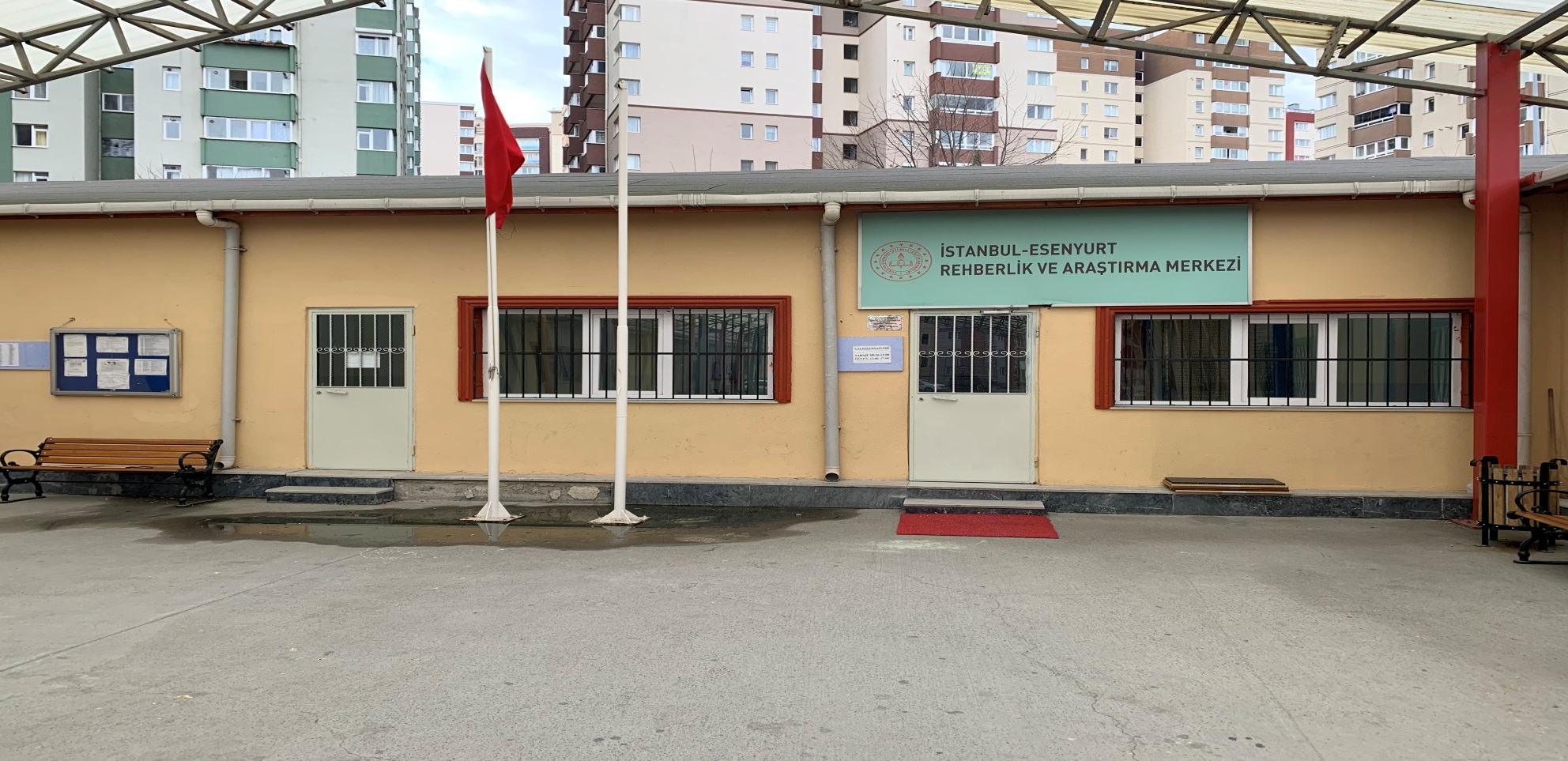 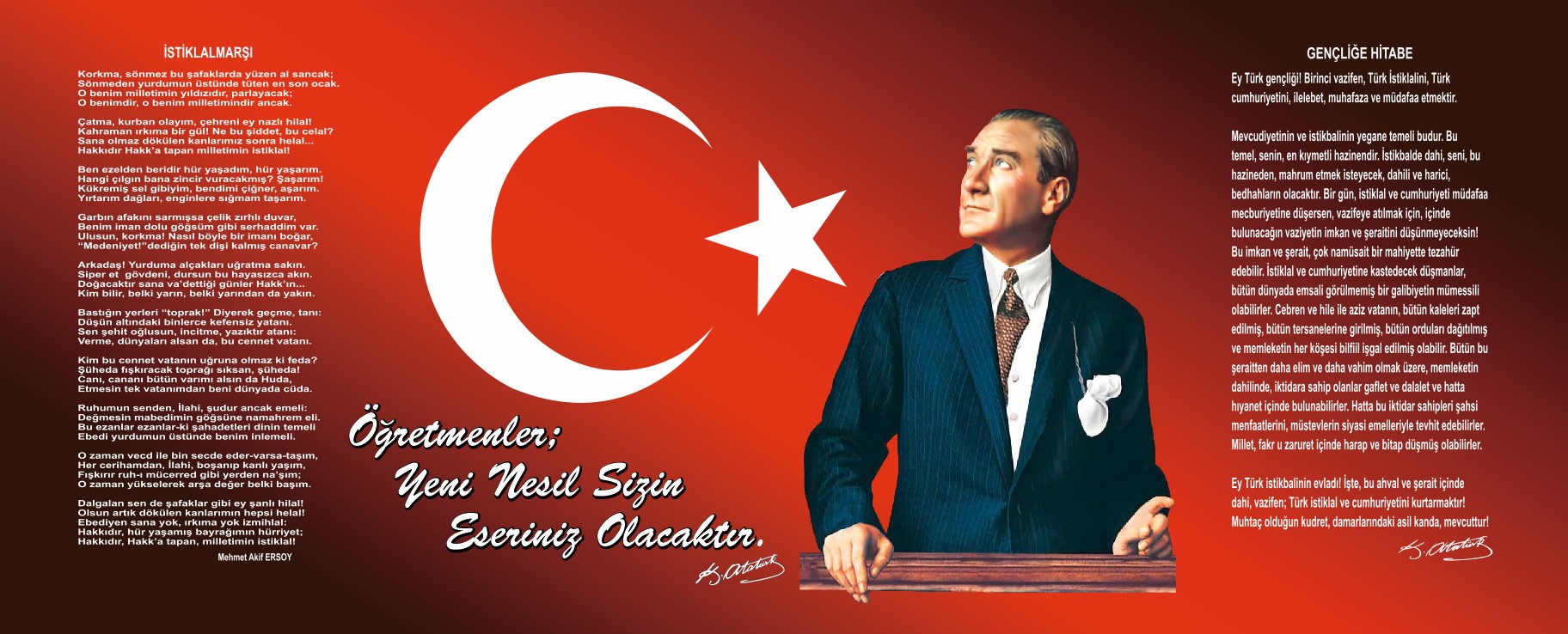 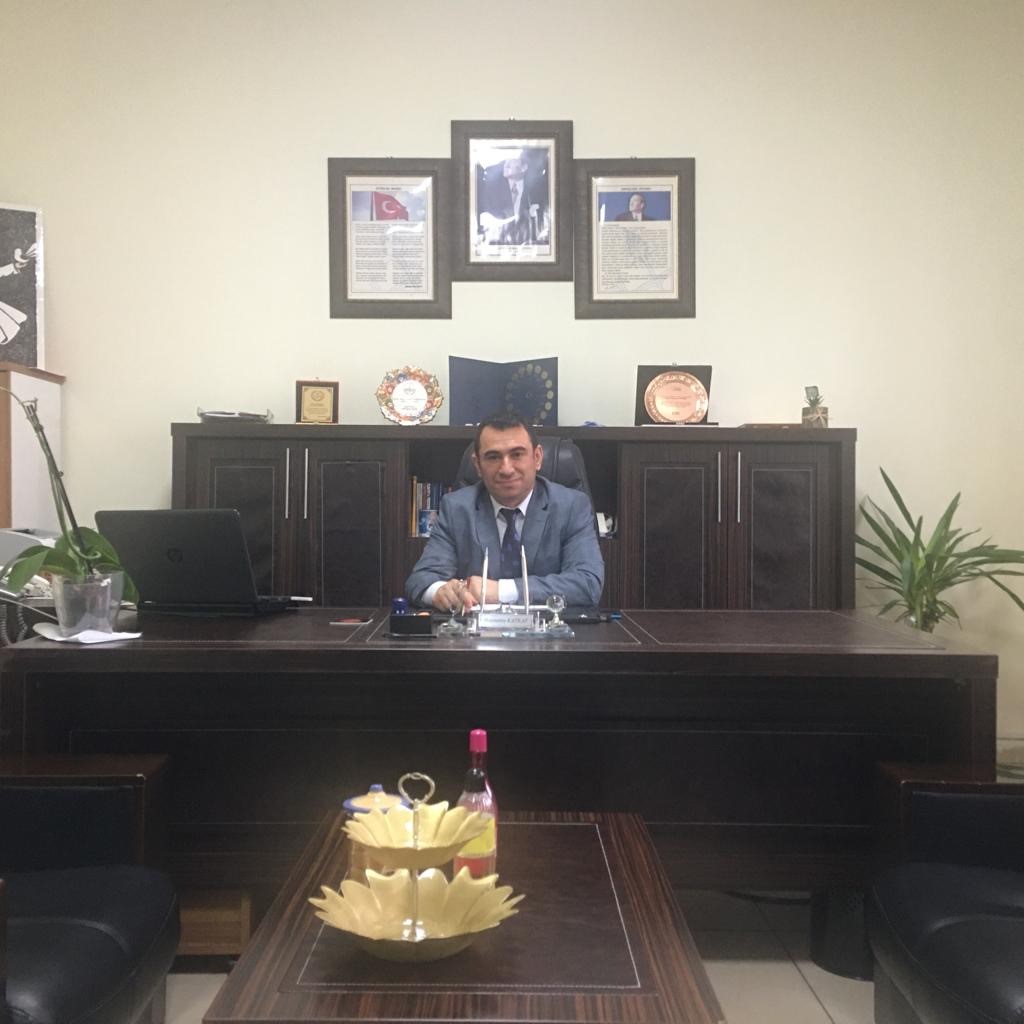 Sunuş: Ülkemizde Rehberlik ve Özel eğitim alanında yaşanan büyük ve olumlu gelişmeler, bu alanların içerisinde bulunan kişi ve kurumlarım amaç ve hedeflerini daha ilerilere taşımalarına neden olmuştur. Bizde kurum olarak bakanlığımızın açıkladığı 2023 vizyonu esas alarak bu gelişmelerden olumlu yönde etkilenerek çalışmalarımızı genişletme çabasında bulunduk. Planlı, programlı, amaç ve hedeflerle birlikte düzenli yaşamak, belirlenen amaç ve hedefleri gerçekleştirmeye doğru ayrıntıları ortaya koymak rehberliğin genel amaç ve hedefleri içerisinde yer almaktadır. Bu planlamalar kısa ve uzun dönemli olmalı, Dünyadaki ve ülkemizdeki gelişmeleri takip ederek bu gelişmelere ayak uydurabilecek güncel planlamalar olmalıdır. Eğitim kurumlarının planlaması, ülkenin geleceği için çok daha fazla önem taşımaktadır. Çünkü ülkenin gelişmesi, insanlarının mutlu ve sağlıklı bireyler olması ve buna bağlı olarak ülkenin gelişmiş  bir ülke olması eğitim kurumlarının başarısı ile doğrudan ilişkilidir. Esenyurt  Rehberlik ve Araştırma Merkezinin çalışma alanı Esenyurt  ilçesindeki tüm resmi ve özel okullardaki öğrenci, öğretmen ve buna bağlı olarak tüm velilerdir, bu açıdan bakıldığında kurumumuzun Stratejik Planının önemi bir kat daha artmaktadır. Bu bilinç ve 2023 vizyonu çerçevesinde  Esenyurt Rehberlik ve Araştırma Merkezinin 2019 – 2023 stratejik planının hazırlanmasında emeği geçen tüm arkadaşlarıma teşekkür ederim. Hazırlanmış olduğumuz stratejik planın kurumumuzun hizmet kalitesini, hizmet alan kişi ve kurumların memnuniyetinin artırılmasında önemli bir katkı sağlanmasını dilerim.                      Hayrettin KAT KAT		                                       			    Esenyurt Rehberlik ve Araştırma Merkezi 								 MüdürüİçindekilerSunuş	4İçindekiler	5BÖLÜM I: GİRİŞ ve PLAN HAZIRLIK SÜRECİ	6BÖLÜM II: DURUM ANALİZİ	7KURUMUN Kısa Tanıtımı 	7KURUMUN Mevcut Durumu: Temel İstatistikler	8PAYDAŞ ANALİZİ	Hata! Yer işareti tanımlanmamış.GZFT (Güçlü, Zayıf, Fırsat, Tehdit) Analizi	12Gelişim ve Sorun Alanları	Hata! Yer işareti tanımlanmamış.BÖLÜM III: MİSYON, VİZYON VE TEMEL DEĞERLER	19MİSYONUMUZ 	19VİZYONUMUZ 	19TEMEL DEĞERLERİMİZ 	19BÖLÜM IV: AMAÇ, HEDEF VE EYLEMLER	21TEMA I: EĞİTİM VE ÖĞRETİME ERİŞİM	21TEMA II: EĞİTİM VE ÖĞRETİMDE KALİTENİN ARTIRILMASI	23TEMA III: KURUMSAL KAPASİTE	27V. BÖLÜM: MALİYETLENDİRME	31BÖLÜM I: GİRİŞ ve PLAN HAZIRLIK SÜRECİ2019-2023 dönemi stratejik plan hazırlanması süreci Üst Kurul ve Stratejik Plan Ekibinin oluşturulması ile başlamıştır. Ekip tarafından oluşturulan çalışma takvimi kapsamında ilk aşamada durum analizi çalışmaları yapılmış ve durum analizi aşamasında paydaşlarımızın plan sürecine aktif katılımını sağlamak üzere paydaş anketi, toplantı ve görüşmeler yapılmıştır. Durum analizinin ardından geleceğe yönelim bölümüne geçilerek okulumuzun amaç, hedef, gösterge ve eylemleri belirlenmiştir. Çalışmaları yürüten ekip ve kurul bilgileri altta verilmiştir.STRATEJİK PLAN ÜST KURULUBÖLÜM II: DURUM ANALİZİDurum analizi bölümünde okulumuzun mevcut durumu ortaya konularak neredeyiz sorusuna yanıt bulunmaya çalışılmıştır. Bu kapsamda okulumuzun kısa tanıtımı, kurum künyesi ve temel istatistikleri, paydaş analizi ve görüşleri ile kurumumuzun Güçlü Zayıf Fırsat ve Tehditlerinin (GZFT) ele alındığı analize yer verilmiştir.Kurumun Kısa Tanıtımı; 2009 yılında kurulan Esenyurt Rehberlik ve Araştırma Merkezi; Esenyurt Belediyesinin SHÇEK ile olan 18/08/2008 tarih 119 sayılı protokolü ile kurum binası tahsis edilmiş olup, Milli Eğitim Bakanlığının 04/08/2009 tarih 3527sayılı onayı ile kurum açılmıştır. Kurumun kuruluş iş ve işlemleri 01.10.2009 tarihinde tamamlanmıştır.2019 Temmuz ayı içerisinde yeni binasına taşınmıştır. Kurumun etki alanı Esenyurt  ilçesidir. Kurumumuz Özel Eğitim ve Rehberlik Bölümü olmak üzere iki birimden oluşmaktadır.  Özel Eğitim ve Rehberlik Hizmetleri alanında son yıllarda yaşanan yeni gelişmelerin yakından takibi maksadıyla ilçede görev yapan meslektaşlarımıza eğitim faaliyetleri düzenlenmektedir. Bunun için yetkili makamların onayı ve izni doğrultusunda birçok üniversite ile görüşmeler gerçekleştirilmekte ve akademisyenler ilçemize davet edilmektedir.  Rehberlik ve Araştırma Merkezine başvuran öğrenci velilerine veya öğrencilere yönelik sunulan eğitim hizmeti, randevu sistemi ulusal düzeydeki standartlara uygun olarak yapılmaktadır. Cinsel İstismar, Şiddet, Saldırganlık,  gibi Travmatik yaşantılar konularında ilçemizde oluşturulan psikososyal ve ilçe kriz ekibi olaylara anında müdahale etmektedir. Her türlü psikolojik desteği merkezimizce sağlanmaktadır. Ayrıca şiddet ve cinsel istismar vakalarının önüne geçilmesi maksadıyla önleyici çalışmalar yapılmakta okul, aile, öğretmen, öğrencilere eş güdüm halinde uzman desteği ile profesyonel destek çalışmaları yapılmaktadır. Evde Eğitim Hizmeti ile öğrenciler Merkez Müdürlüğümüze gelmeden evlerinde değerlendirilmekte ve akademik ve yaş düzeylerine uygun eğitim hizmetini evlerinde almaktadırlar.Özel Eğitim ve Rehabilitasyon Merkezlerinden yararlanacak bireylerin tanılanması ve Eğitsel Değerlendirme Raporu Düzenlenmesi temelde Merkez Müdürlüğümüzde yapılan en önemli faaliyetlerden biridir. Rehberlik Hizmetleri Bölümü ise psikolojik danışmanlık, tercih danışmanlığı, mesleki çalışmalar hizmetleri ağırlıklı olarak çalışmakta olup, ilçedeki Rehber Öğretmenlerin eğitimi ve koordinasyonundan sorumludur.Kurumun Mevcut Durumu: Temel İstatistiklerKurum KünyesiKurumumuzun temel girdilerine ilişkin bilgiler altta yer alan kurum künyesine ilişkin tabloda yer almaktadır.Temel Bilgiler Tablosu- Kurum Künyesi Çalışan BilgileriKurumumuzun çalışanlarına ilişkin bilgiler altta yer alan tabloda belirtilmiştir.Çalışan Bilgileri TablosuKurumumuz Bina ve Alanları	Kurumumuzun binası ile açık ve kapalı alanlarına ilişkin temel bilgiler altta yer almaktadır.Kurum Yerleşkesine İlişkin Bilgiler Donanım ve Teknolojik KaynaklarımızTeknolojik kaynaklar başta olmak üzere kurumumuzda bulunan çalışır durumdaki donanım malzemesine ilişkin bilgiye alttaki tabloda yer verilmiştir.Teknolojik Kaynaklar TablosuGelir ve Gider BilgisiKurumumuzun genel bütçe ödenekleri, okul aile birliği gelirleri ve diğer katkılar da dâhil olmak üzere gelir ve giderlerine ilişkin son iki yıl gerçekleşme bilgileri alttaki tabloda verilmiştir.Kurumumuza ait öğrenci bulunmamaktadır.GZFT (Güçlü, Zayıf, Fırsat, Tehdit) Analizi Kurumumuzun temel istatistiklerinde verilen kurum künyesi, çalışan bilgileri, bina bilgileri, teknolojik kaynak bilgileri ve gelir gider bilgileri ile paydaş anketleri sonucunda ortaya çıkan sorun ve gelişime açık alanlar iç ve dış faktör olarak değerlendirilerek GZFT tablosunda belirtilmiştir. Dolayısıyla olguyu belirten istatistikler ile algıyı ölçen anketlerden çıkan sonuçlar tek bir analizde birleştirilmiştir.Kurumun güçlü ve zayıf yönleri donanım, malzeme, çalışan, iş yapma becerisi, kurumsal iletişim gibi çok çeşitli alanlarda kendisinden kaynaklı olan güçlülükleri ve zayıflıkları ifade etmektedir ve ayrımda temel olarak kurum müdürü/müdürlüğü kapsamından bakılarak iç faktör ve dış faktör ayrımı yapılmıştır. Mesleki deneyim açısından tecrübeli personelin fazla olması Konum olarak Merkezi bir yerde olmamız,  Fiziki donanım materyal araç gereç bakımın dan dan iyi durumda olmamız güçlü yanlarımızdır.Personel hizmet içi eğitim eksikliği zayıf yönümüz. İç Faktörler Güçlü YönlerZayıf YönlerDış Faktörler FırsatlarTehditler Gelişim ve Sorun AlanlarıGelişim ve sorun alanları analizi ile GZFT analizi sonucunda ortaya çıkan sonuçların planın geleceğe yönelim bölümü ile ilişkilendirilmesi ve buradan hareketle hedef, gösterge ve eylemlerin belirlenmesi sağlanmaktadır. Gelişim ve sorun alanları ayrımında eğitim ve öğretim faaliyetlerine ilişkin üç temel tema olan Eğitime Erişim, Eğitimde Kalite ve kurumsal Kapasite kullanılmıştır. Eğitime erişim, öğrencinin eğitim faaliyetine erişmesi ve tamamlamasına ilişkin süreçleri; Eğitimde kalite, öğrencinin akademik başarısı, sosyal ve bilişsel gelişimi ve istihdamı da dâhil olmak üzere eğitim ve öğretim sürecinin hayata hazırlama evresini; Kurumsal kapasite ise kurumsal yapı, kurum kültürü, donanım, bina gibi eğitim ve öğretim sürecine destek mahiyetinde olan kapasiteyi belirtmektedir.Kurumsal kapasitede her hangi bir sorun bulunmamaktadır. İdari açıdan öğretmen memur ve yardımcı personel açısından herhangi bir eksiklik ya da sorun yaşanmamaktadır.  Rehberlik ve Araştırma Merkezi olarak gelen aile bireylerine tanılama ve ilgili kurum ve kuruluşlara yönlendirmeler yapılmaktadır. Eğitsel tanılamaları yapıldıktan sonra herhangi bir kayıt oluşturmadan istatistiksel kayıt tutmadan ilgili resmi kurumlara yönlendirme yapılmaktadır. Zaman zaman kurumların Özel eğitim öğrencileri ile ilgili istatistiksel bilgi istendiği takdirde zorluklar yaşansa da mebbis sisteminde kısıtlı da olsa istatistik işlemlerden yararlanılmaktadır. Eğitsel tanılamalar yapılırken öğrencinin yararı ve ihtiyacı gözetilerek gözlem ve değerlendirme yapılarak son olarak teste tabi tutulmaktadır. Ancak öğrenci incelemesi yapan uzmanın test uygulayıcı sertifikası olmadığı takdirde sorunlar yaşanmaktadır.Kurumumuzda kullanılan bazı testler, form ve materyaller dışında diğer testlerde standardizasyon sorunu bulunmaktadır. Özellikle performans belirleme formlarının içerik bakımından değişmesi güncellenmesi standart hale gelmesi gerektiği düşünülmektedir.Eğitsel değerlendirme süreçlerinde zaman zaman yaşanan bir sorun da engelli sağlık kurullarının vermiş oldukları raporların ram değerlendirmesi ile örtüşmemesidir. Öğrenci RAM da bütünsel olarak incelenirken test eğitim performansı okuldan gelen resmi yazı veli kanaati öğretmen gözlem vb süreçleri içerirken hastane süreçlerinde buna benzer süreçlerin yaşanılmadığı bilinmektedir. Gelişim ve Sorun AlanlarımızBÖLÜM III: MİSYON, VİZYON VE TEMEL DEĞERLER Kurum Müdürlüğümüzün Misyon, vizyon, temel ilke ve değerlerinin oluşturulması kapsamında öğretmenlerimiz, çalışanlarımız ve diğer paydaşlarımızdan alınan görüşler, sonucunda stratejik plan hazırlama ekibi tarafından oluşturulan Misyon, Vizyon, Temel Değerler; Kurumumuz üst kurulana sunulmuş ve üst kurul tarafından onaylanmıştır.MİSYONUMUZ Misyonumuz ;Milli Eğitim Bakanlığı ve bağlı bulunduğumuz diğer kuruluşların öncülüğünde görev alanındaki  rehberlik ve özel eğitim çalışmalarını koordine etmek, engelli bireylerin tanılama ve yönlendirme hizmetlerini  yürütmek , örgün ve yaygın eğitim kurumlarındaki rehberlik faaliyetlerinin yürütülmesini sağlamak, engelli bireylerin ve eğitim çağındaki bireylerin  öğretmen eğitici ve ailelerine yönelik proje faaliyetleri yürütmektir.VİZYONUMUZ  Pozitif farklılıklara dönüşen engeller , pozitif düşünceye sahip bireyler.TEMEL DEĞERLERİMİZ -Türk millî eğitiminin genel amaç ve temel ilkeleri rehberliğinde; -Rehberlik ve psikolojik danışma hizmetlerinin tüm öğrencilere açık bir hizmet olmasını sağlamak.-Her öğrencinin eğitim sürecinde kendisine sunulan seçenekler arasında seçme özgürlüğüne sahip olmasını sağlamak- Özel eğitim ve Rehberlik ve psikolojik danışma hizmetlerinde bireylere saygılı ve gizlilik esasına göre yürütmek.-Özel eğitim ve Rehberlik ve psikolojik danışma hizmetlerini öğrenci, veli, uzman, öğretmen ve yönetici gibi ilgililerin iş birliği ile yürütmek.-Rehberlik ve psikolojik danışma hizmetlerinde bireysel farklılıklara saygılı olmak.- Özel eğitim ve Rehberlik ve psikolojik danışma hizmetlerinin yürütülmesinde hem bireye hem de topluma karşı sorumlu olmak.-Özel eğitim ve Rehberlik ve psikolojik danışma hizmetlerinin yürütülmesinde bilimsel ve etik davranmak- Özel eğitime ihtiyacı olan tüm bireyleri; eğitim ihtiyaçları, ilgi, yetenek ve yeterlilikleri doğrultusunda ve ölçüsünde özel eğitim hizmetlerinden yararlanmasını sağlamak.-Özel eğitime ihtiyacı olan bireylerin eğitimine erken yaşta başlamak.-Özel eğitim hizmetlerinin, özel eğitime ihtiyacı olan bireyleri sosyal ve fiziksel çevrelerinden mümkün olduğu kadar ayırmadan planlamak.-Özel eğitime ihtiyacı olan bireylerin, eğitim performansları dikkate alınarak,- Özel eğitime ihtiyacı olan bireylerin farklılık ve ihtiyaçlarını gözeterek eğitim sürecine dahil etmek.- Ailelerin, özel eğitim sürecine  aktif olarak katılımlarını sağlamak.-Özel eğitim politikalarının geliştirilmesi için ; üniversitelerin ilgili bölümleri ve özel eğitime ihtiyacı olan bireylere yönelik etkinlik gösteren sivil toplum kuruluşları ile iş birliği içinde çalışmak.- Özel eğitim hizmetlerini, özel eğitime ihtiyacı olan bireylerin, toplumla etkileşim ve karşılıklı uyum sağlama sürecini kapsayacak şekilde planlamak.-Özel eğitim ve rehberlik hizmetinin sürekli ve etkin verilmesi sağlamak.-Kurum içi ve kurum dışı iletişim kanallarının açık tutulmasını sağlamak.-Kurumumuzdan hizmet alanların, ihtiyaç ve beklentilerini ön planda tutmak.-Proje ve çalışmaları planlı yürütmek,-Kurum Çalışanlarına değer vermek ve ekip ruhunu kazandıracak eşit  fırsatlar tanımak ve çalışanlara uzmanlık alanları ve nitelikleri doğrultusunda yetki ve sorumluluk vermek- Kurumda çalışan personelin sürece katılımını sağlamak.- Hizmet bekleyenlerin ihtiyaçlarına odaklanmak.- Teknolojinin etkin kullanımı.- Ülkemizdeki engelli bireylerin geleceği konusunda sorumluluk almak.- Problemin değil, çözümün parçası olmak.- Karar almada şeffaflık ve katılımcılığı ön planda tutmaBÖLÜM IV: AMAÇ, HEDEF VE EYLEMLERTEMA I: EĞİTİM VE ÖĞRETİME ERİŞİMStratejik Amaç 1:  Özel eğitim ve rehberlik hizmetleri daha etkili bir şekilde sunularak bireylerin bedensel, ruhsal ve zihinsel gelişimleri desteklenecektir.Stratejik Hedef 1.1:  Özel eğitim ve rehberlik hizmetlerine ihtiyaç duyan bireyler akranlarından soyutlanmadan desteklenecektir.Performans Göstergeleri EylemlerStratejik Hedef 1.2:  Özel eğitime ihtiyacı olan bireyler tespit edilecek ve destek eğitimden faydalanması sağlanacaktır.Performans Göstergeleri EylemlerStratejik Hedef 1.3:  Rehberlik Araştırma Merkezinin tanınırlığı artırılacaktır.Performans Göstergeleri EylemlerTEMA II: EĞİTİM VE ÖĞRETİMDE KALİTENİN ARTIRILMASIStratejik Amaç 2:   Öğrencilerin bedensel, zihinsel, dilsel ve duygusal olarak çok boyutlu gelişimlerini desteklemek ve yaşam boyu iyi olma hâline katkı sağlamak amacıyla ilgi ve yetenekleri doğrultusunda karar almalarına destek sağlanacaktır.Stratejik Hedef 2.1: Merkezi sistem sınavlarına katılan öğrencilerimize geleceğe yönelik tercihlerini belirlerken danışmanlık hizmeti sunulacaktır.Performans GöstergeleriEylemlerStratejik Hedef 2.2: Kurumumuzda uygulanan ölçeklerin çeşitliliği artırılacak ve uygulayan personelin eğitimlerle desteklenmesi sağlanacaktır.Performans GöstergeleriEylemlerTEMA III: KURUMSAL KAPASİTEStratejik Amaç 3: Kurumumuzun beşeri, mali, fiziki ve teknolojik unsurları ile yönetim ve organizasyonu, eğitim ve öğretimin niteliğini ve eğitime erişimi yükseltecek biçimde geliştirilecektir.Stratejik Hedef 3.1: Kurumumuz personelinin mesleki yeterlilikleri ile iş doyumu ve motivasyonları artırılacaktır.Performans GöstergeleriEylemlerStratejik Hedef 3.2: Kurumumuzun mali ve fiziksel altyapısı eğitim ve öğretim faaliyetlerinden beklenen sonuçların elde edilmesini sağlayacak biçimde sürdürülebilirlik ve verimlilik esasına göre geliştirilecektir.Performans göstergeleriEylemlerStratejik Hedef 3.3: Okulumuzun yönetsel süreçleri, etkin bir izleme ve değerlendirme sistemiyle desteklenen, katılımcı, şeffaf ve hesap verebilir biçimde geliştirilecektir.Performans göstergeleriEylemlerV. BÖLÜM: MALİYETLENDİRME2019-2023 Stratejik Planı Faaliyet/Proje Maliyetlendirme TablosuVI. BÖLÜM: İZLEME VE DEĞERLENDİRMEKurumumuz Stratejik Planı izleme ve değerlendirme çalışmalarında 5 yıllık Stratejik Planın izlenmesi ve 1 yıllık gelişim planının izlenmesi olarak ikili bir ayrıma gidilecektir. Stratejik planın izlenmesinde 6 aylık dönemlerde izleme yapılacak denetim birimleri, il ve ilçe millî eğitim müdürlüğü ve Bakanlık denetim ve kontrollerine hazır halde tutulacaktır.Yıllık planın uygulanmasında yürütme ekipleri ve eylem sorumlularıyla aylık ilerleme toplantıları yapılacaktır. Toplantıda bir önceki ayda yapılanlar ve bir sonraki ayda yapılacaklar görüşülüp karara bağlanacaktır.Üst Kurul BilgileriÜst Kurul BilgileriEkip BilgileriEkip BilgileriAdı SoyadıUnvanıAdı SoyadıUnvanıHayrettin KATKATMüdürÖzlem AYDOĞDURehberlik öğretmeniGarip AYDOĞANMüdür YardımcısıÖzgür YAZARRehberlik öğretmeniM.Ali YAVUZDOĞANMüdür YardımcısıFulden İmge TAŞKIN-ÜyeRehberlik öğretmeniBaşak TOHUMCURehberlik Blm.BşkHacer Yılmaz ÇELİKÖzel Eğitim ÖğretmeniZehra SURÖzel Eğitim Hizmetleri Blm.Bak.Rehberlik öğretmeniİli: İli: İlçesi:İlçesi:Adres: Cumhuriyet Mahallesi 1984. Sok. No3/1 ESENYURT/İSTANBULCoğrafi Konum (link):http://esenyurtram.meb.k12.tr/tema/harita.phpTelefon Numarası: 0212 620 15 17Faks Numarası:----------------------e- Posta Adresi:971740@meb.k12.trWeb sayfası adresi:http://esenyurtram.meb.k12.tr/tema/index.phpKurum Kodu:971740Öğretim Şekli:(Tam Gün)Kurumun Hizmete Giriş Tarihi : 2009Kurumun Hizmete Giriş Tarihi : 2009Toplam Çalışan Sayısı22Unvan*ErkekKadınToplamKurum Müdürü ve Müdür Yardımcısı303Okul Öncesi Öğretmeni000Sınıf Öğretmeni000Branş Öğretmeni235Rehber Öğretmen358İdari Personel000Yardımcı Personel426Güvenlik Personeli000Toplam Çalışan Sayıları121022Kurum BölümleriKurum BölümleriÖzel AlanlarVarYokKurum Kat Sayısı1Çok Amaçlı SalonYokOda Sayısı20Çok Amaçlı SahaYokÇalışma Ofis Alanları (m2)110m2KütüphaneYokKullanılan Oda Sayısı11Fen LaboratuvarıYokİdari Odaların Alanı (m2)75m2İş AtölyesiYokDinlenme Odası (m2)25m2Beceri AtölyesiYokKurum Oturum Alanı (m2)700m2Kurum Bahçesi (Açık Alan)(m2)6300m2Kurum Kapalı Alan (m2)7000m2Test Odası (m2)27m2Tuvalet Sayısı5Toplantı Odası1Akıllı Tahta Sayısı0TV Sayısı1Masaüstü Bilgisayar Sayısı15Yazıcı Sayısı15Taşınabilir Bilgisayar Sayısı3Fotokopi Makinesi Sayısı1Projeksiyon Sayısı1İnternet Bağlantı Hızı100mb/snYıllarGelir MiktarıGider Miktarı2017190001900020182400024000ÖğrencilerVerilen özel eğitimler sayesinde gelişim kaydetmeleri.ÇalışanlarGenç ve dinamik bir kadroya sahip olması.VelilerKurumun hizmet verdiği Ailelerin hizmet alanı konusunda artık yeterli bilgiye sahip olmaları.Bina ve YerleşkeUlaşım açısından ulaşılabilir olması. Kurumun Milli Eğitim Bakanlığına bağlı bir kamu kurumu olmasıDonanımKuruma internet üzerinden iletişim sağlanabilmesi. Kurum personelinin bilgisayar, yazıcı gibi malzemelere sahip olması.BütçeÖdenekler yeterli düzeyde.Yönetim SüreçleriYönetim süreçleri akılcı ve yaratıcı düşüncelerle yürütülmektedir.İletişim SüreçleriKurumsal iletişim olumludur.vbÖğrenciler	İlçenin iç  ve dış göç fazla almasına bağlı olarak nüfusun artması sınıfların kalabalık olması. İlçede Özel eğitim okulu ihtiyacı.ÇalışanlarHizmetiçi eğitim eksiklerinin olması.VelilerVeli eğitim ve seminerlerinin yetersizliği,artırılması.Bina ve Yerleşke-Donanım-------Bütçe-------Yönetim Süreçleri-------İletişim Süreçleri-------PolitikMevcut iktidar ile uyumlu bir üst yönetim anlayışının olmasıEkonomikYetkili makamlarca izin ve onayı olan Dernek ve üniversitelerin sponsorluğuSosyolojikİnsanların halen yakın ve samimi ilişki içerisinde olmasıTeknolojikAlanda yararlı olan tüm gelişmelere ulaşılabilmektedirMevzuat-YasalYapılan ve yapılması planlanan değişiklikler çok olumlu yansıyorEkolojikSürekli gelişime açık bir bölge.Politik------EkonomikŞehir olarak kira ve geçim sıkıntısının olduğu en yoğun göç olan bir bölge.SosyolojikNüfusun çok fazla olması ve sürekli artması yeterli hizmeti elde etmede yaşanan yoğunlukTeknolojikTelefon ve tablet kullanım yaşının sürekli düşmesi, sosyal medya kullanım bozukluğunun oluşmasıMevzuat-YasalMevzuat açısından değiştirilmesi gereken birçok hüküm geç ve zamanın dışında değişmekte ve süreç yavaş ilerlemektedir.EkolojikKentleşme ve dikey mimarinin olumsuz gelişimiEğitime ErişimEğitimde KaliteKurumsal KapasiteOkullaşma OranıAkademik BaşarıKurumsal İletişimOkula Devam/ DevamsızlıkSosyal, Kültürel ve Fiziksel GelişimKurumsal YönetimOkula Uyum, OryantasyonSınıf TekrarıBina ve YerleşkeÖzel Eğitime İhtiyaç Duyan Bireylerİstihdam Edilebilirlik ve YönlendirmeDonanımYabancı ÖğrencilerÖğretim YöntemleriTemizlik, HijyenHayatboyu ÖğrenmeDers araç gereçleriİş Güvenliği, Okul GüvenliğiTaşıma ve servis 1. TEMA: EĞİTİM VE ÖĞRETİME ERİŞİM 1. TEMA: EĞİTİM VE ÖĞRETİME ERİŞİM 1. TEMA: EĞİTİM VE ÖĞRETİME ERİŞİM 1. TEMA: EĞİTİM VE ÖĞRETİME ERİŞİM11Tanılama aşamasında bireyin durumunun kabullenilmesinde ki zorluklar.Tanılama aşamasında bireyin durumunun kabullenilmesinde ki zorluklar.22Özel eğitim sınıflarına kayıtlı olan öğrencilerin okula devam etme konusunda velilerin isteksizliği, motivasyon düşüklüğüÖzel eğitim sınıflarına kayıtlı olan öğrencilerin okula devam etme konusunda velilerin isteksizliği, motivasyon düşüklüğü33Özel eğitime ihtiyaç duyan bireylere uygun okul ve sınıfların açılması.Özel eğitime ihtiyaç duyan bireylere uygun okul ve sınıfların açılması.44Yabancı uyruklu öğrencilerin eğitimiYabancı uyruklu öğrencilerin eğitimi55özel eğitim  süreçlerini tamamlama.özel eğitim  süreçlerini tamamlama.66Uyum çalışmalarının çeşitlendirilmesiUyum çalışmalarının çeşitlendirilmesi2. TEMA: EĞİTİM VE ÖĞRETİMDE KALİTE2. TEMA: EĞİTİM VE ÖĞRETİMDE KALİTE2. TEMA: EĞİTİM VE ÖĞRETİMDE KALİTE1Özel eğitim  düzeylerinin geliştirilmesi Özel eğitim  düzeylerinin geliştirilmesi 2Özel yetenekli öğrencilerin bireysel gelişimlerine yönelik faaliyetlerin arttırılmasıÖzel yetenekli öğrencilerin bireysel gelişimlerine yönelik faaliyetlerin arttırılması3Eğitim-öğretim sürecinde sanatsal, sportif ve kültürel faaliyet türlerinin çoğaltılmasıEğitim-öğretim sürecinde sanatsal, sportif ve kültürel faaliyet türlerinin çoğaltılması4Kurumsal aidiyet duygusunun geliştirilmesiKurumsal aidiyet duygusunun geliştirilmesi5Eğitimde bilgi ve iletişim teknolojilerinin kullanımıEğitimde bilgi ve iletişim teknolojilerinin kullanımı6Destek eğitim odalarının aktif kullanımı.Destek eğitim odalarının aktif kullanımı.7Öğretmenlere yönelik hizmet içi eğitimlerÖğretmenlere yönelik hizmet içi eğitimler8Eğitimi destekleyecek ve geliştirecek projeler geliştirmeEğitimi destekleyecek ve geliştirecek projeler geliştirme3. TEMA: KURUMSAL KAPASİTE3. TEMA: KURUMSAL KAPASİTE1İnsan kaynaklarının genel ve mesleki yetkinliklerinin  hizmet içi eğitim yoluyla geliştirilmesi2Özel eğitim ve rehberlik alanlarında ek ders ücret farkının olumsuz yansıması3Kurumun fiziki ve mali kaynaklarının gelişiminin artırılması4İç ve dış paydaşlar arasında istenilen iletişimin azami ölçüde sağlanması5Projelerin etkililiği ve proje çıktıların sürdürülebilirliğinin sağlanması6İş güvenliği ve sivil savunma bilincinin oluşturulmasıNoPERFORMANS GÖSTERGESİMevcutHEDEFHEDEFHEDEFHEDEFHEDEFNoPERFORMANS GÖSTERGESİ201820192020202120222023PG.1.1.1Örgün eğitimde özel eğitime ihtiyacı olan (özel yetenekliler dâhil) öğrencilerden, tanılaması yapılanların sayısı6484124138162209PG.1.1.2Sınav kaygısı ile baş etmeye yönelik (grup rehberliği ve grupla psikolojik danışma vb) çalışmalara katılan öğrenci sayısı-----228345412450500PG.1.1.3Ziyaret edilen okul rehberlik servisi sayısı1014608495100PG.1.1.4Rehberlik öğretmenleriyle yapılan etkinlik/toplantı sayısı233333PG.1.1.5Velilere yönelik yapılan seminer sayısı91221273545PG.1.1.6Yıl içinde verilen randevu sayısı8250925010540105401054010540PG.1.1.7Bir yılda yapılan birey ve grup terapisi sayısı274274295310320350NoEylem İfadesiEylem SorumlusuEylem Tarihi1.1.1Örgün eğitimde özel eğitime ihtiyacı olan (özel yetenekliler dâhil) öğrenciler için tanılama çalışmaları yapılacaktır.Bilsem+R.A.M+İlkokul,Ortaokul Müdürlükleri2019-20201.1.2Özel eğitime ihtiyacı olan öğrencilerin belirlenmesi için okul rehberlik servisleri ziyaret edilecektir.R.A.M Özel Eğitim Bölümü2019-20201.1.3Okul rehberlik servisi ziyaretleri sürekli hale getirilecek, rehberlik öğretmenleriyle toplantılar yapılacaktır.Başak TOHUMCU2019-20201.1.4Rehberlik öğretmeni olmayan okullarda sınav kaygısı ile baş etme konusunda öğrencilere yönelik seminer, grup rehberliği ve grupla psikolojik danışma çalışması yapılacaktır.Başak TOHUMCU2019-20201.1.5Anne ve babalara yönelik sınav kaygısı ile baş etme seminerleri düzenlenecektir.Başak TOHUMCU2019-20201.1.6Velilere yönelik aile içi iletişim konusunda seminerler verilecektir.Başak TOHUMCU2019-20201.1.7Rehberlik öğretmeni olmayan okullarda, özel eğitime ihtiyaç duymayan öğrencilerin velilerine yönelik "özel öğrencilere yaklaşımlar" konusunda bilinçlendirme eğitimleri verilecektir.R.A.M Özel Eğitim Bölümü2020 Ocak-Mayıs1.1.8Randevu sistemimiz güçlendirilecektir.R.A.M2020 Ocak-Mayıs1.1.9Danışmanlık, terapi ve müşavirlik hizmetlerinin etkinliği artırılacaktır.Başak TOHUMCU2020 Ocak-Mayıs*……NoPERFORMANS GÖSTERGESİMevcutHEDEFHEDEFHEDEFHEDEFHEDEFNoPERFORMANS GÖSTERGESİ201820192020202120222023PG.1.2.1Okul öncesi dönemde velilere yönelik yapılan bilgilendirme faaliyeti sayısı448101214PG.1.2.2Okul öncesi dönemde velilere yönelik yapılan bilgilendirme faaliyetine katılan veli sayısı350350710115025404890PG.1.2.3Destek eğitimden faydalanan engelli birey sayısı554956695712581559115975PG.1.2.4Okul öncesi dönemde tespit edilen özel eğitime ihtiyaç duyan birey sayısı8719311055111212351321PG.1.2.5Bir yılda özel eğitim veya rehberlik hizmetlerine ilişkin yapılan araştırma sayısı--------------1111NoEylem İfadesiEylem SorumlusuEylem Tarihi1.2.1Veli bilgilendirme faaliyetleri yapılacaktır.Başak TOHUMCU2019-20201.2.2Okul öncesi velileri ile görüşme sayısı artırılacaktır.Başak TOHUMCU2019-20201.2.3Destek eğitimden faydalanan birey sayısı artırılacaktır.Başak TOHUMCU2019-20201.2.4Özel eğitime ihtiyacı olan bireylerin tespiti için yapılan tarama faaliyeti sayısı artırılacaktır.Başak TOHUMCU2019-20201.2.5Özel eğitim ve rehberlik hizmetlerine ilişkin araştırmalar artırılacaktır.Rehberlik Hizmetleri bölümü Özel Eğitim Hizmetleri Bölümü2019-2020NoPERFORMANS GÖSTERGESİMevcutHEDEFHEDEFHEDEFHEDEFHEDEFNoPERFORMANS GÖSTERGESİ201820192020202120222023PG.1.3.1Kurum internet sitesinin yıllık ziyaretçi sayısı1503003554505501250PG.1.3.2Kurumun sosyal medya hesaplarından paylaşılan haber ve duyuru sayısı5075100125150175PG.1.3.3Kurum internet sitesinden paylaşılan haber ve duyuru sayısı202535455565PG.1.3.4Yayımlanan basılı tanıtım materyali sayısı202025303235PG.1.3.5Kurumun tanıtımına yönelik faaliyet sayısı333333NoEylem İfadesiEylem SorumlusuEylem Tarihi1.3.1Kurumun internet sitesi sürekli güncel tutulacak, sunulan hizmetlerle ilgili sürekli bilgi paylaşımında bulunulacaktır.Başak TOHUMCU2019-20201.3.2Kurumun sosyal medya hesapları aktif şekilde kullanılacaktır.Başak TOHUMCU2019-20201.3.3Kurumun ve sunulan hizmetlerin tanıtımı için afiş, broşür vs tasarımları yapılacak, basımı ve yayımı sağlanacaktır.Başak TOHUMCU2019-20201.3.4Kurumun tanıtımına yönelik faaliyetlerin sayısı artırılacaktır.Başak TOHUMCU2019-2020NoPERFORMANS GÖSTERGESİMevcutHEDEFHEDEFHEDEFHEDEFHEDEFHEDEFNoPERFORMANS GÖSTERGESİ201820192020202120222023PG.2.1.1Ortaöğretim kurumlarına merkezi sınavla yerleştirmede tercih danışmanlığı hizmeti verilen öğrenci sayısı5009001250155025003000PG.2.1.2Yükseköğretim kurumlarına merkezi sınavla yerleştirmede tercih danışmanlığı hizmeti verilen öğrenci sayısı5009001300170019002500NoEylem İfadesiEylem SorumlusuEylem Tarihi2.1.1Her öğrencinin ilgi ve yetenekleri doğrultusunda doğru tercih yapabilmesi için tercih danışmanlığı hizmeti sunulacaktır. Rehberlik Hizmetleri bölümü2019-20202.1.2Sosyal becerilerin, akademik becerileri desteklemesi konusunda öğrencilere ve velilere bilgilendirme yapılacaktır.Rehberlik Hizmetleri bölümü2019-2020NoPERFORMANS GÖSTERGESİMevcutHEDEFHEDEFHEDEFHEDEFHEDEFHEDEFNoPERFORMANS GÖSTERGESİ201820192020202120222023PG.2.2.1Zekâ testi uygulayabilen sertifikalı personel sayısı333579PG.2.2.2Zekâ testi uygulanan birey sayısı98315731840190319251982PG.2.2.3Kurumda uygulanan farklı zekâ testi sayısı 667777PG.2.2.4Kurumda uygulanan ölçek sayısı151925272933NoEylem İfadesiEylem SorumlusuEylem Tarihi2.2.1Personelin zekâ testi uygulama yeterliliği artırılacaktır.MEB2019-20202.2.2Zekâ testi uygulanan birey sayısı artırılacaktır.MEB2019-20202.2.3Uygulanan zekâ testi çeşitlendirilecektir.MEB2019-20202.2.4Uygulanabilen psikolojik ölçme araçları sayısı artırılacaktır.MEB2019-2020NoPERFORMANS GÖSTERGESİMevcutHEDEFHEDEFHEDEFHEDEFHEDEFNoPERFORMANS GÖSTERGESİ201820192020202120222023PG.3.1.1Öğretmenlerin motivasyonunu artırmaya yönelik yapılan etkinlik sayısı233333PG.3.1.2Öğretmen başına düşen hizmet içi eğitim saati (Eğitim öğretim yılı içi)101010101010PG.3.1.3Mesleki gelişim faaliyetlerine katılan personel oranı (%)------------------------------PG.3.1.4Lisansüstü eğitime sahip personel oranı (%)%15%15%18%20%21%30PG.3.1.5Psikososyal müdahale eğitimi alan personel sayısı4477810PG.3.1.6Uluslararası hareketlilik programlarına katılan personel oranı (%)------------------------------PG.3.1.7Başarı belgesi alan personel oranı (%)0%100%100%100%100%100PG.3.1.8Personel başına düşen dosya sayısı453333PG.3.1.9Öğretmenlerin EBA’yı ortalama kullanma süresi60 dk.60 dk.60 dk.60 dk.60 dk.60 dk.PG.3.1.10Öğretmenlerin EBA için ürettiği içerik sayısı------------------------------NoEylem İfadesiEylem SorumlusuEylem Tarihi3.1.1Kurum personelinin çalışma motivasyonunu ve iş tatminini artırmaya yönelik kültürel, sanatsal, sosyal ve sportif etkinlikler düzenlenecektir.R.A.M İdare20203.1.2Kurum personeli lisansüstü eğitime teşvik edilecektir.R.A.M İdare20203.1.3Personelin mesleki gelişim faaliyetlerine katılımı desteklenecektir.R.A.M İdare20203.1.4Öğretmenlerin dijital içerik geliştirmelerine yönelik eğitimler almaları sağlanacaktır.Başak TOHUMCU20203.1.5Bireysel ve toplumsal travmatik olaylara karşı hazır bulunuşluk düzeyi artırılacaktır.Başak TOHUMCU20203.1.6Personelin proje eğitimi almaları sağlanacaktır.Başak TOHUMCU20203.1.7Öğretmenlerin EBA’yı daha fazla kullanması teşvik edilecektir.Başak TOHUMCU2020NoPERFORMANS GÖSTERGESİMevcutHedefHedefHedefHedefHedefNoPERFORMANS GÖSTERGESİ201820192020202120222023PG.3.2.1Kurumun engelli bireylerin kullanımına uygunluğu (Evet: 1 - Hayır: 0) (Engelli rampası, engelli tuvaleti, engelli asansörü/lift)111111PG.3.2.2Görüşme odası sayısı91212121212PG.3.2.3Bakım ve onarım ihtiyaçlarının giderilme oranı (%)%96%100%100%100%100%100PG.3.2.4Donatım ihtiyaçlarının giderilme oranı (%)%100%100%100%100%100%100PG.3.2.5Acil durum eğitimleri (tatbikat, seminer, planlama vs) kapsamında yapılan faaliyet sayısı223333NoEylem İfadesiEylem SorumlusuEylem Tarihi3.2.1Kurumun engelli bireylerin kullanımına yönelik tuvalet, rampa, asansör/lift vb. eksiklikleri tamamlanacaktır.--------------3.2.2Kurumun bakım onarım ihtiyaçları zamanında karşılanacaktır.--------------3.2.3Kurumun donatım ihtiyaçlarını belirleme çalışması yapılacaktır.--------------3.2.4Acil durum eğitimlerinin sayısı artırılacaktır.Başak TOHUMCU2020NoPERFORMANS GÖSTERGESİPERFORMANS GÖSTERGESİMevcutHedefHedefHedefHedefHedefNoPERFORMANS GÖSTERGESİPERFORMANS GÖSTERGESİ201820192020202120222023PG.3.3.1Paydaşların karar alma süreçlerine katılımı için gerçekleştirilen faaliyet sayısıPaydaşların karar alma süreçlerine katılımı için gerçekleştirilen faaliyet sayısı------------------------------------------PG.3.3.2Okul internet sayfasının görüntülenme sayısıOkul internet sayfasının görüntülenme sayısı200300400500600700PG.3.3.3İşbirliği yapılan Belediye, STK, üniversite ve diğer kurumsal paydaş sayısıİşbirliği yapılan Belediye, STK, üniversite ve diğer kurumsal paydaş sayısı56891010PG.3.3.4Memnuniyet oranları (%)-------------------------------------------------PG.3.3.4Memnuniyet oranları (%)-------------------------------------------------PG.3.3.4Memnuniyet oranları (%)-------------------------------------------------NoEylem İfadesiEylem SorumlusuEylem Tarihi3.3.1Karar alma süreçlerine paydaşların katılımı sağlanacaktır.Kurum Müdürü20203.3.2Okul WEB sitesi güncelleme çalışmaları yapılacaktır.Başak TOHUMCU20203.3.3Belediye, STK, üniversite ve diğer kurumsal paydaşlarla işbirliği yapılacaktır.Başak TOHUMCU20203.3.4Personel ve velilerin kurumdan memnuniyet düzeylerini belirlemek için anket çalışmaları yapılacaktır.Başak TOHUMCU2020Kaynak Tablosu20192020202120222023ToplamKaynak Tablosu20192020202120222023ToplamGenel Bütçe74140195240290939Valilikler ve Belediyelerin Katkısı------------------------------Diğer (Okul Aile Birlikleri)------------------------------TOPLAM74140195240290939